HOW TO CREATE GOOGLE EXPLOREFollowing is the task list from the G-Suite & Google Classroom presentation with accompanying screenshots. Work through the list to familiarize yourself with Google Explore. Task ListOpen a new Doc.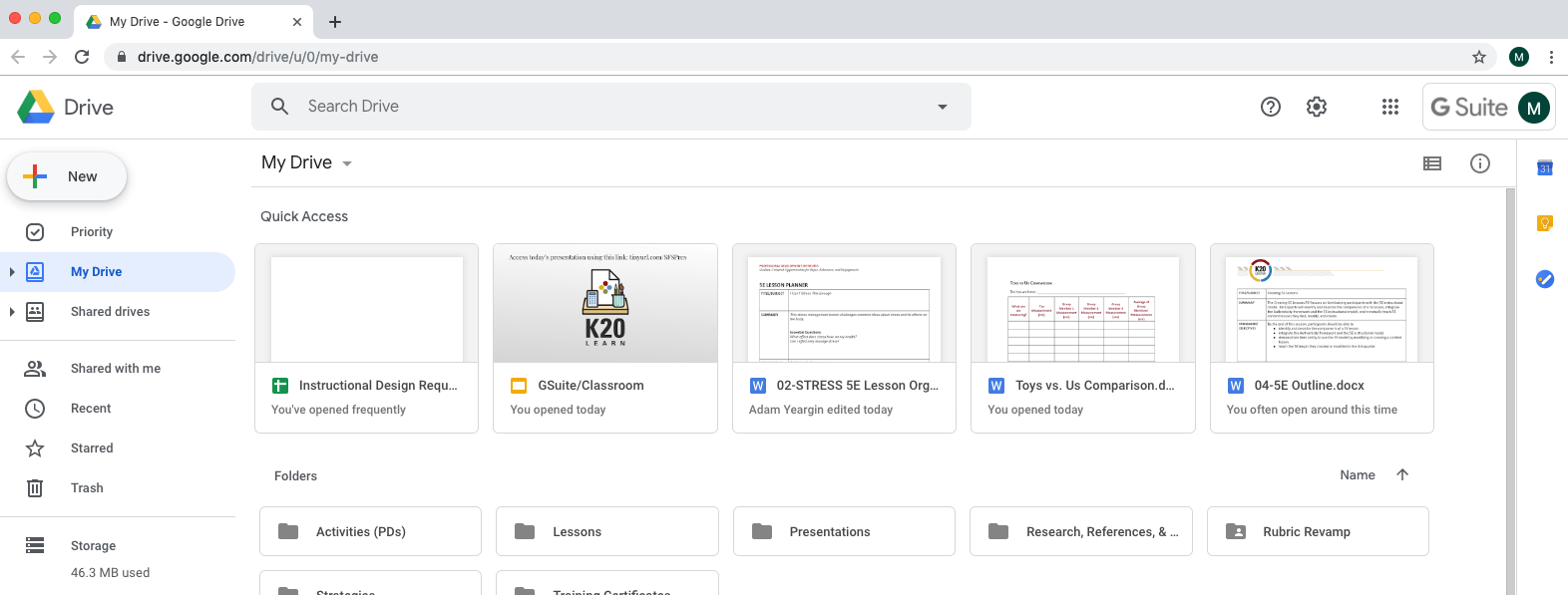 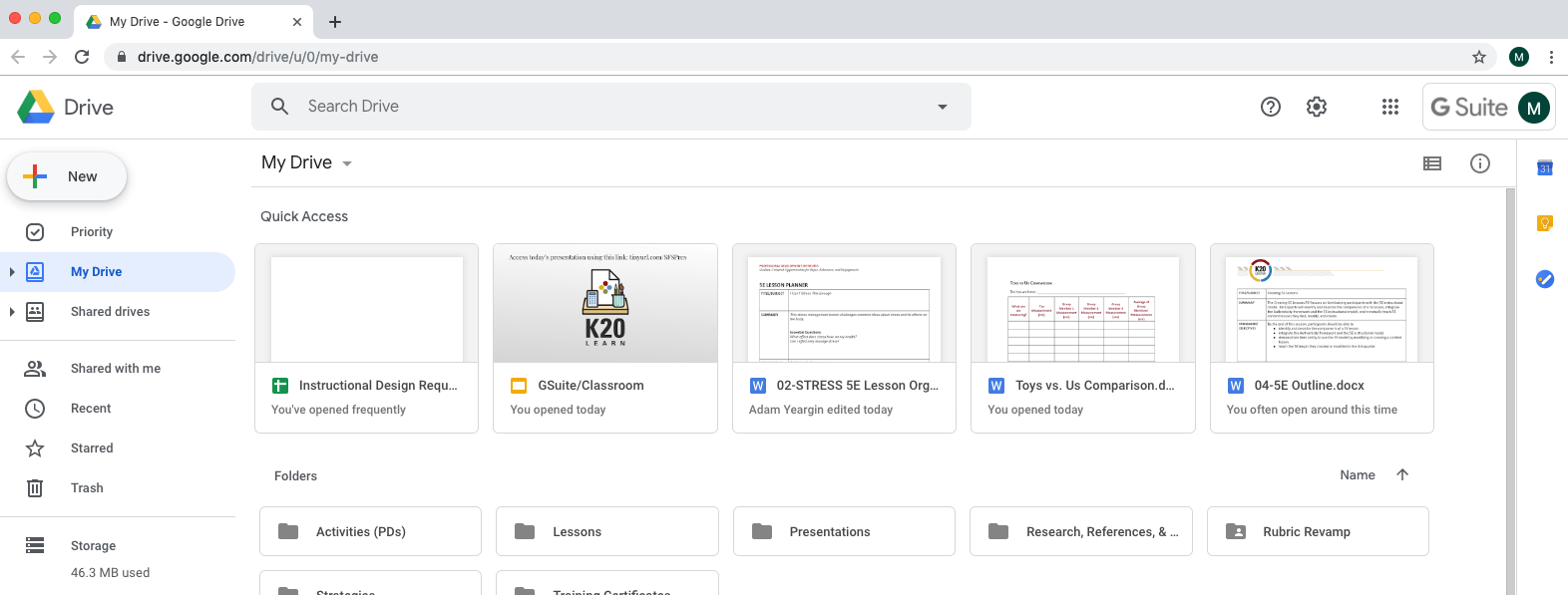 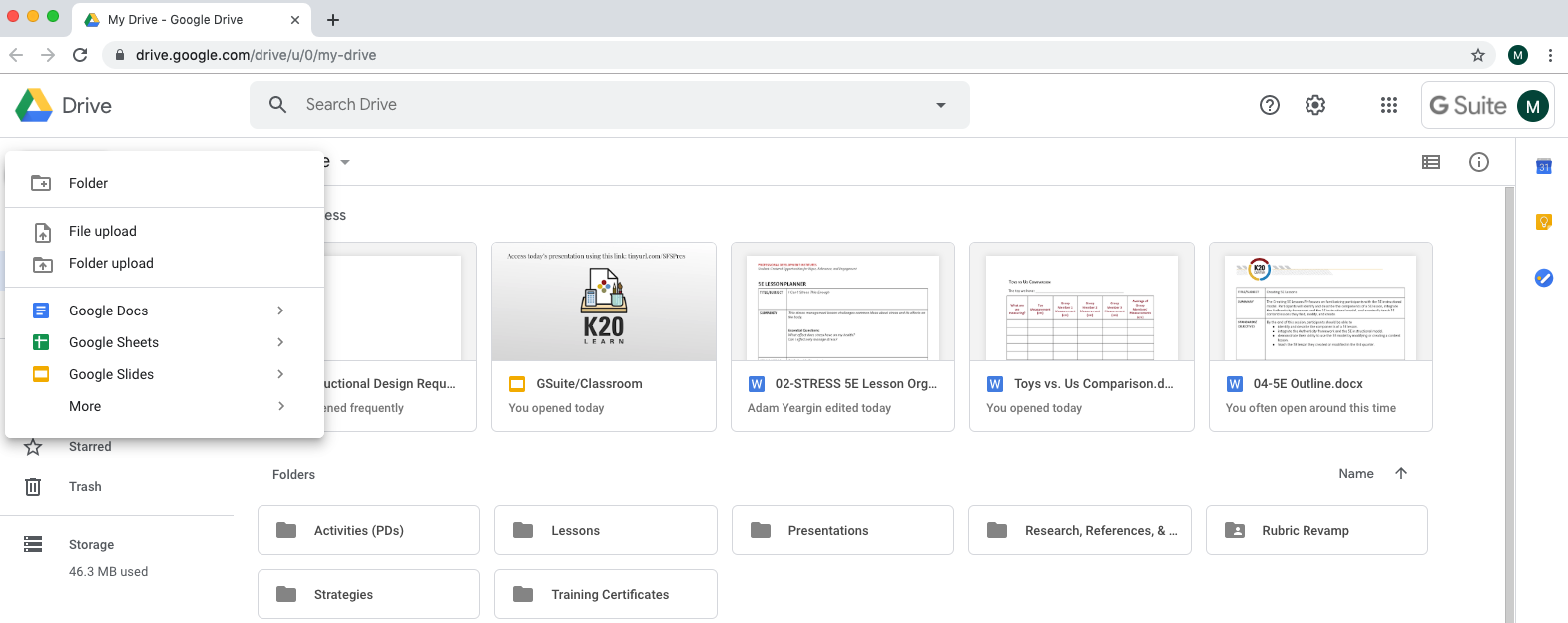 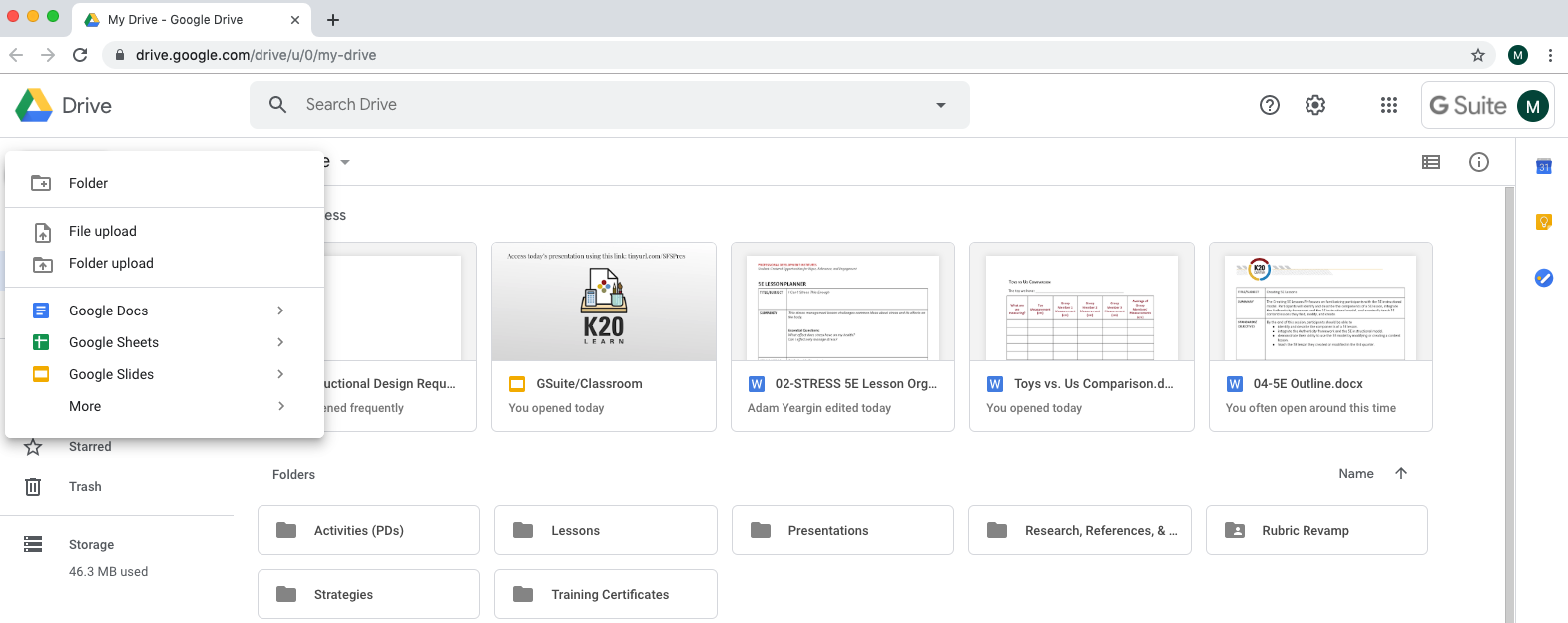 Title it “World History Notes.” 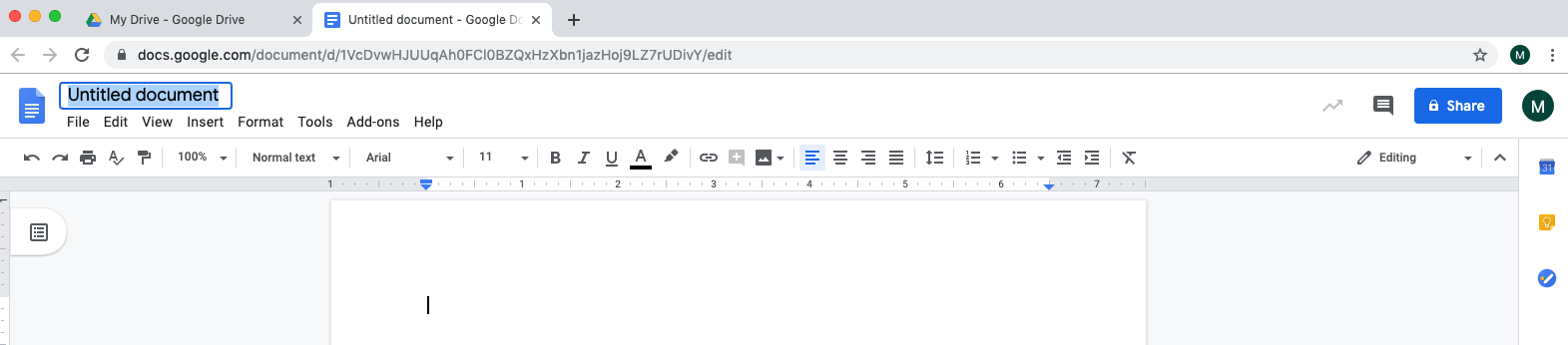 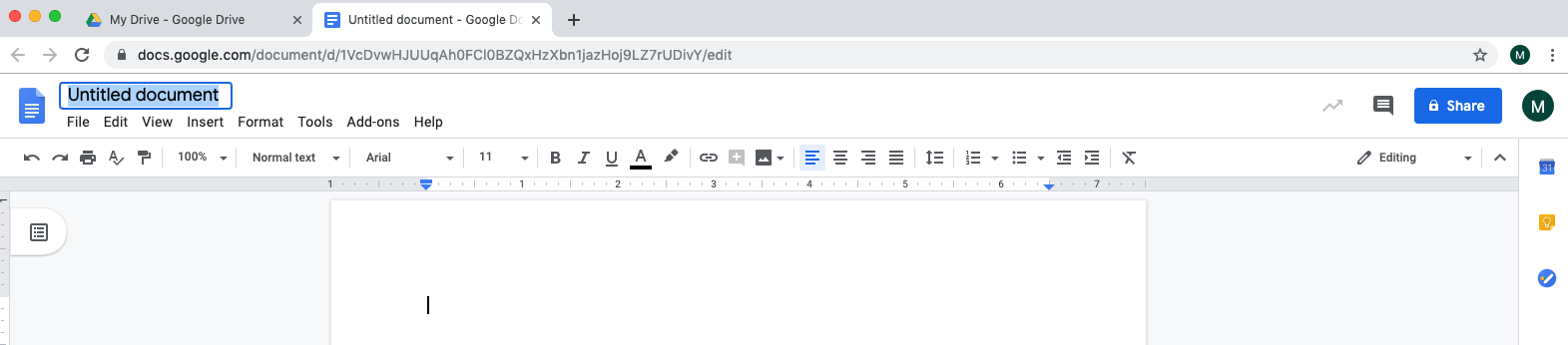 Using a bulleted list, jot down anything you know about Christopher Columbus.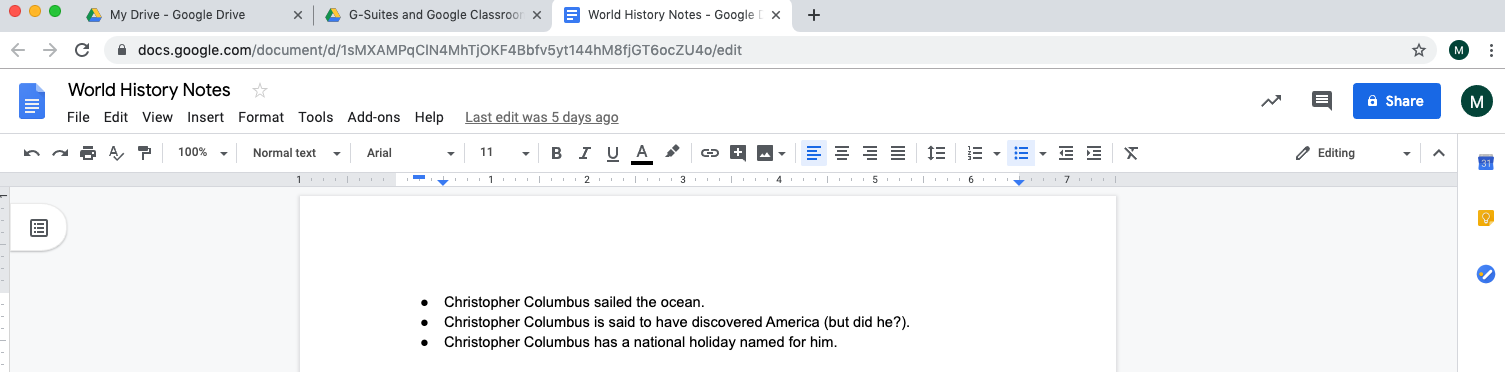 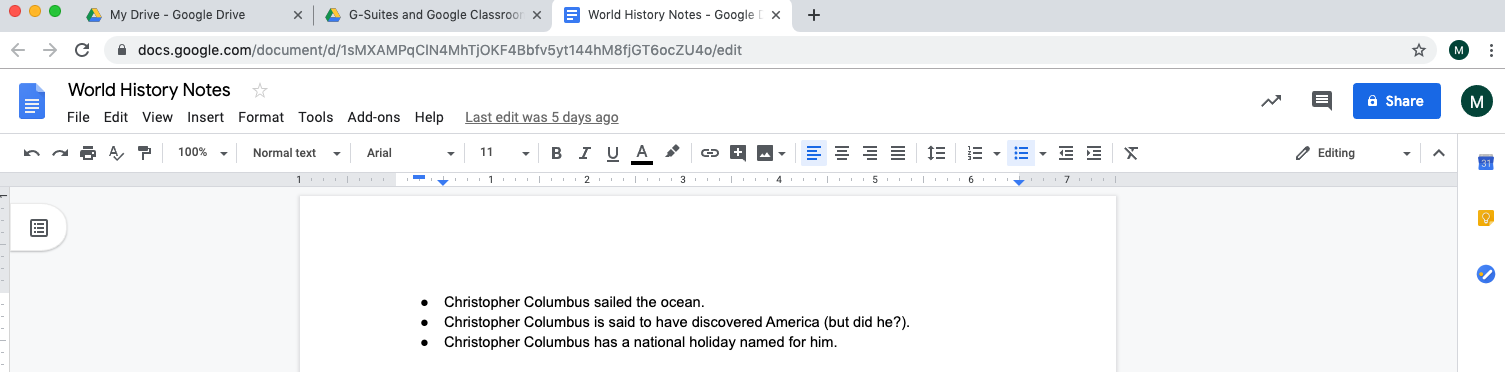 Select the “Explore” button in the bottom right corner of your screen. 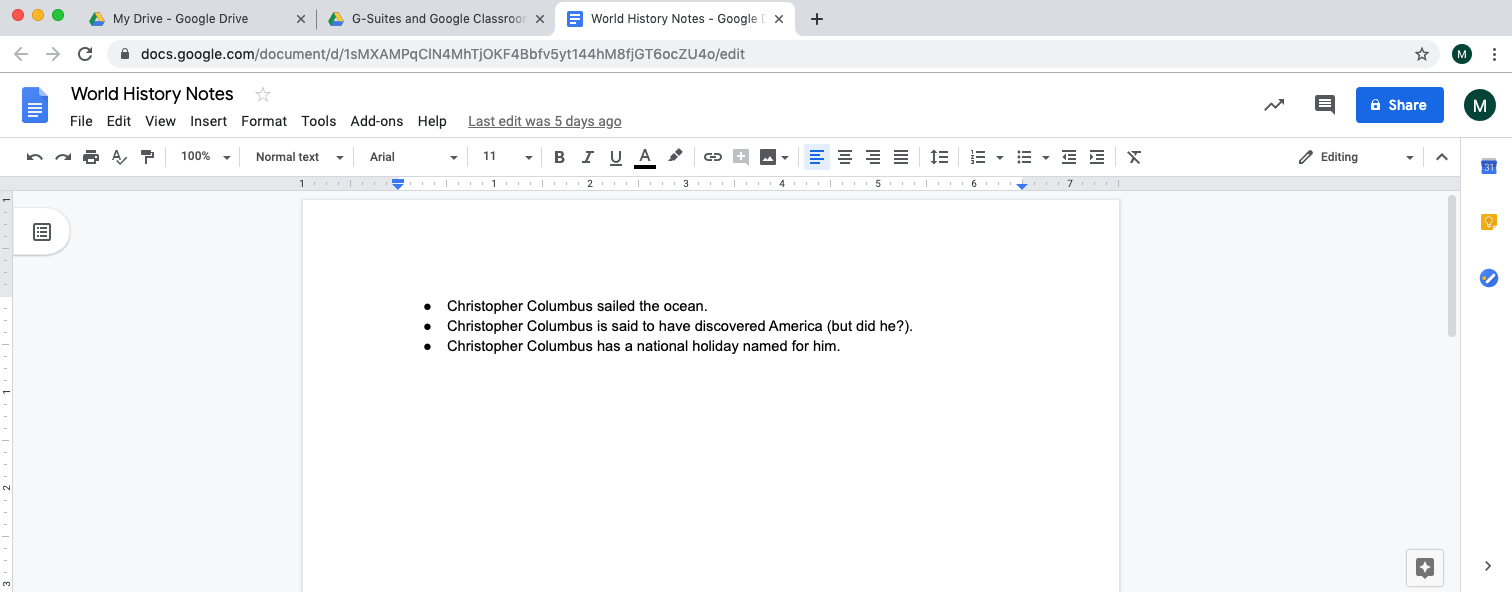 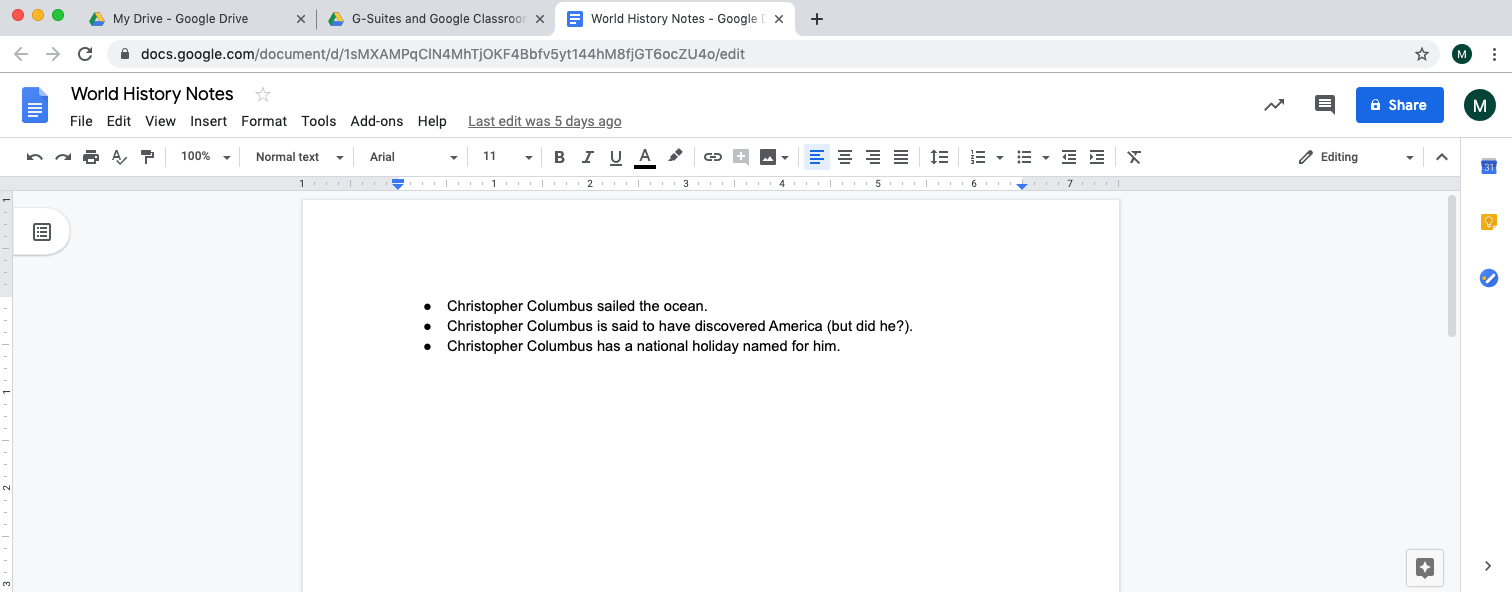 Using the “Web” tab, find more information about Christopher Columbus. 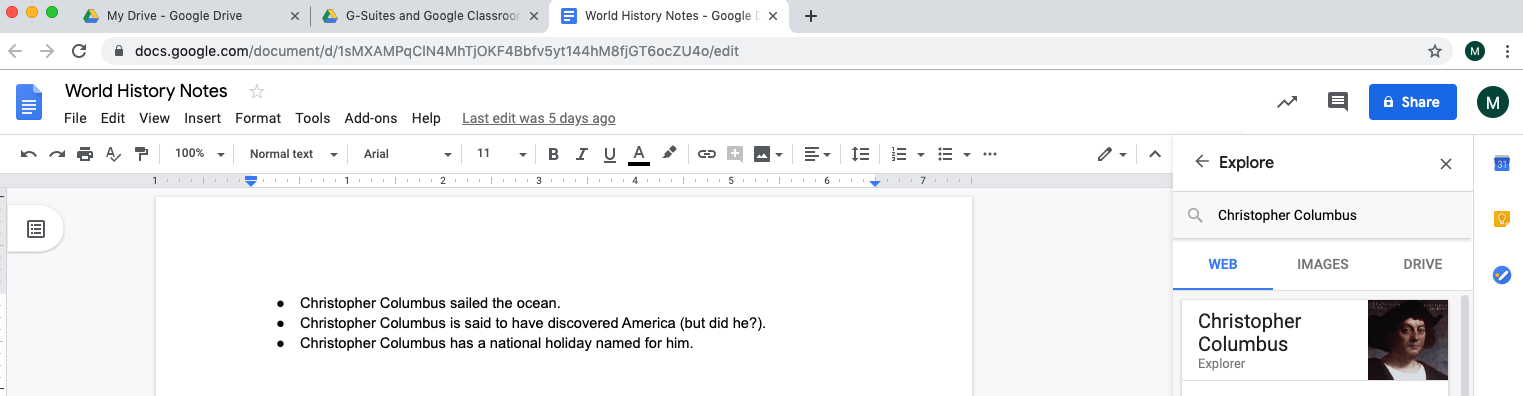 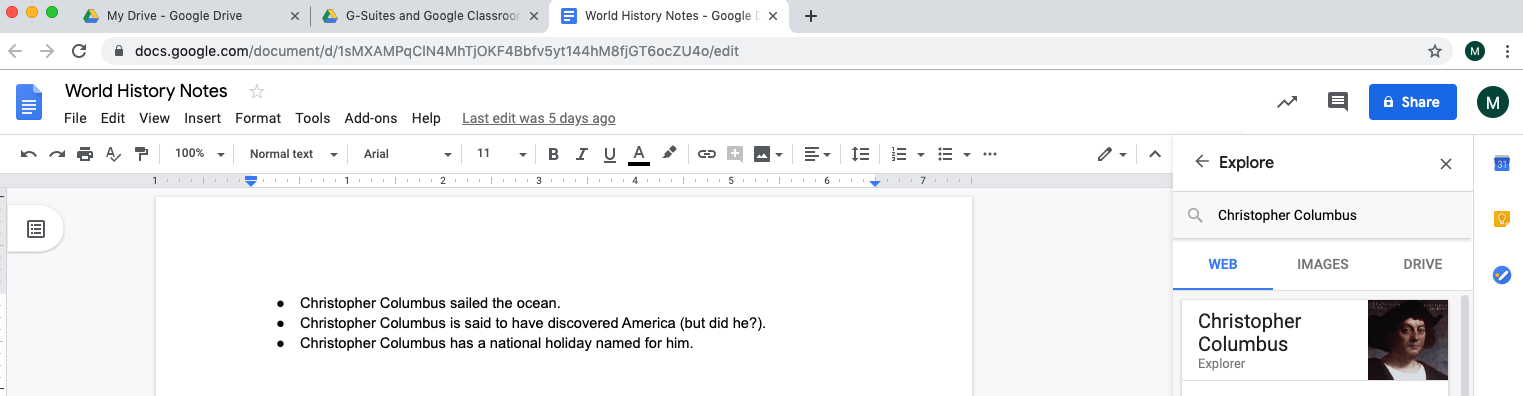 Using the “Images” tab, drag and drop an image into your notes. 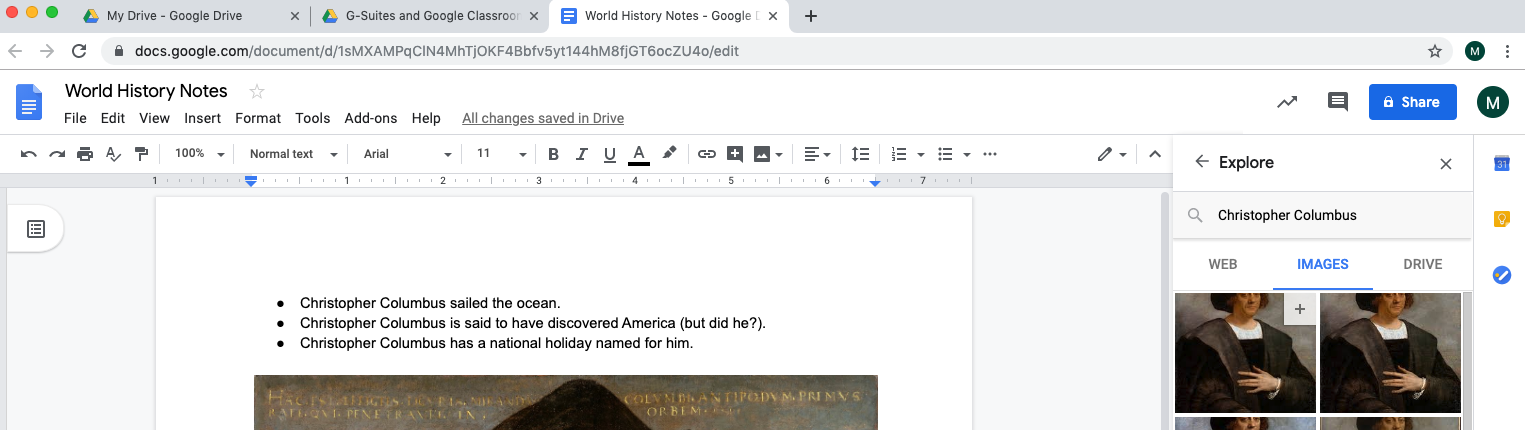 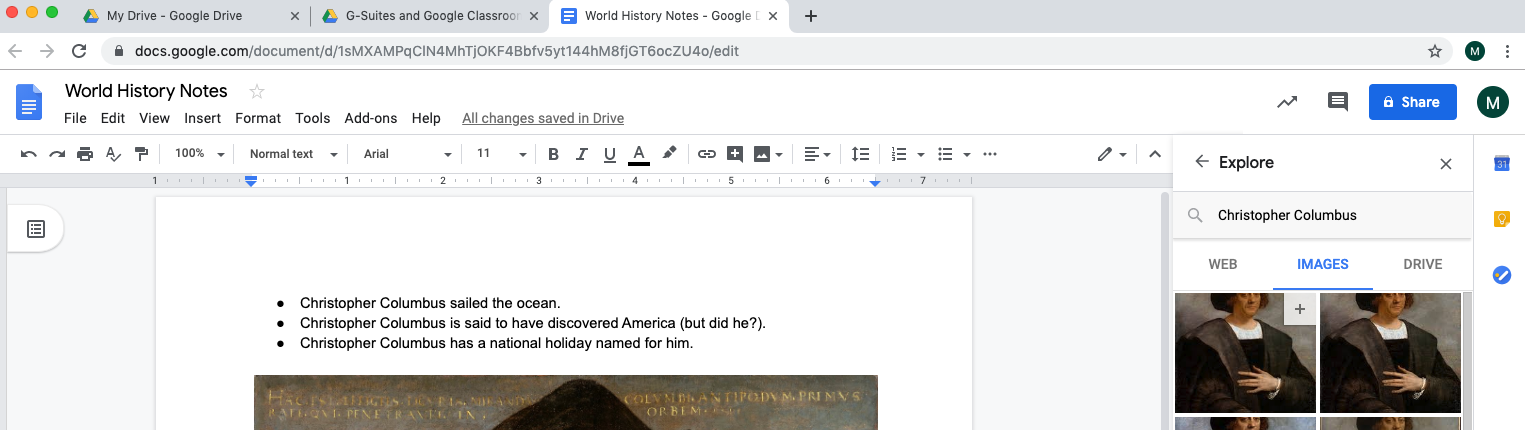 Using the “Drive” tab, search for any other notes you might have. 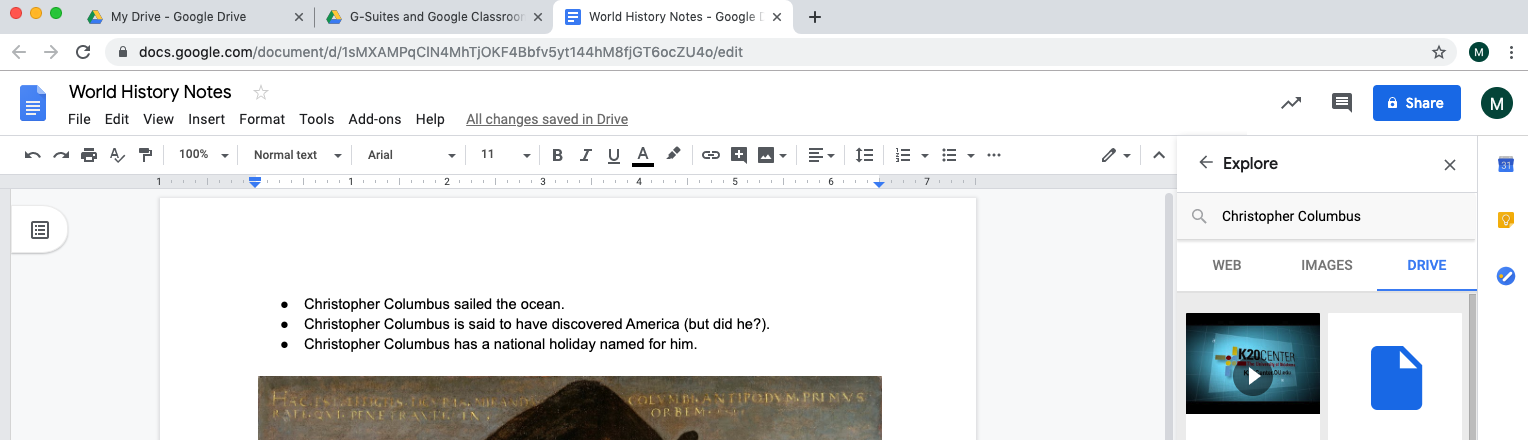 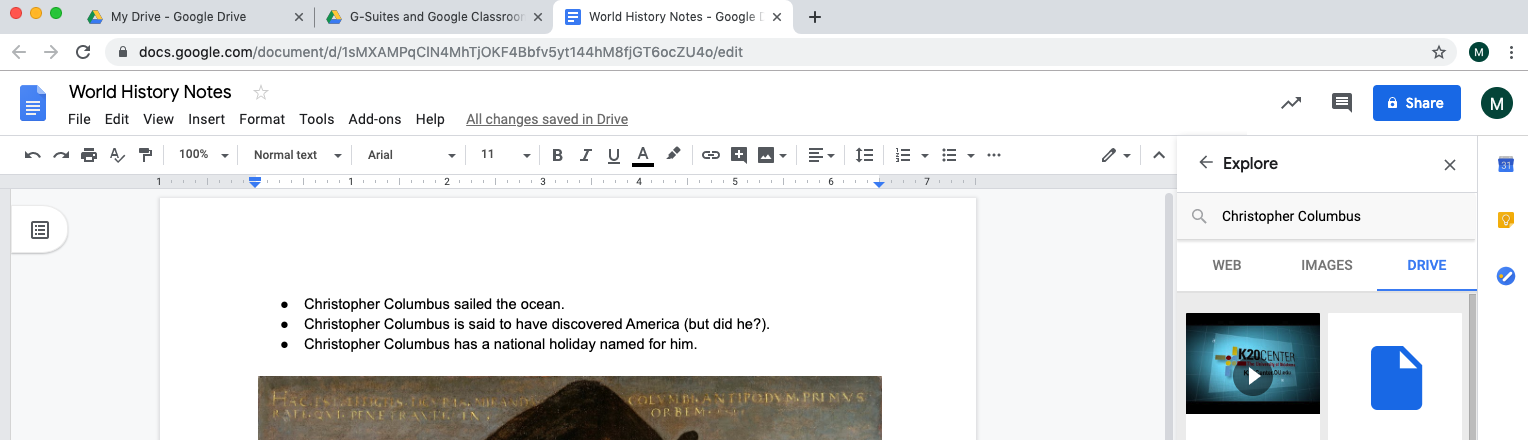 Don’t forget to push the Explore button in other Google apps! 